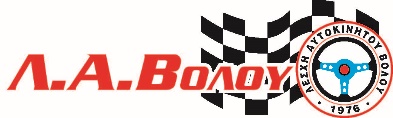 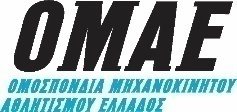 40ο ΡΑΛΛΥ ΚΕΝΤΑΥΡΟΣ ΣΥΜΠΛΗΡΩΜΑΤΙΚΟΣ KANONIΣMOΣΑριθμός Μητρώου ΕΠΑ:ΕΠΙΤΡΟΠΗΑΓΩΝΩΝ (ΕΠ.Α.)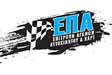 ΠΡΟΓΡΑΜΜΑ						Σελ. 3	Γραμματεία Αγώνα, Γραφ. Τύπου, Πίν. Ανακοινώσεων	Σελ. 3,4	Άρθρο  1 – Οργάνωση 					Σελ. 4,5Άρθρο  2 – Γενικά					Σελ. 6Άρθρο  3 – Περιγραφή					Σελ. 6Άρθρο  4 – Δεκτά Αυτοκίνητα				Σελ. 6Άρθρο  5 – Δηλώσεις Συμμετοχής-Εγγραφές		Σελ. 6,7Άρθρο  6 – Παράβολα Συμμετοχής-Ασφάλιση		Σελ. 7,8Άρθρο  7 – Διαφημίσεις 				Σελ. 8Άρθρο  8 – Αρ. Συμμετοχής-Ονόματα Πληρώματος	Σελ. 9Άρθρο  9 – Αναγνωρίσεις				Σελ. 10,11Άρθρο 10 –Μέτρα Ασφαλείας				Σελ. 11 - 14Άρθρο 11 –Διοικητικός & Αρχικός Τεχνικός έλεγχος	Σελ. 14 - 16Άρθρο 12 –Εκκίνηση					Σελ. 16 - 18Άρθρο 13 – Διακοπή  Ειδικής Διαδρομής		Σελ. 18Άρθρο 14 – Ενστάσεις και Εφέσεις			Σελ. 19Άρθρο 15 – Κατατάξεις-Ανακοίνωση Αποτελεσμάτων	Σελ. 19Άρθρο 16 – Βραβεία-Κύπελλα				Σελ. 19,20Άρθρο 17 – Απονομή					Σελ. 20ΑΝΑΛΥΤΙΚΟ ΔΡΟΜΟΛΟΓΙΟ ΑΓΩΝΑ			Σελ. 21,22ΘΕΣΕΙΣ ΣΤΑΘΜΩΝ ΣΕΧ & ΕΔ				Σελ. 23,24ΠΡΟΘΕΣΗ ΕΝΣΤΑΣΗΣ					Σελ. 25ΑΝΑΦΟΡΑ ΣΥΜΒΑΝΤΟΣ					Σελ. 27ΕΝΤΥΠΟ ΑΝΑΦΟΡΑΣ					Σελ. 29ΑΙΤΗΣΗ ΓΙΑ ΕΠΑΝΕΚΚΙΝΗΣΗ ΣΤΟ 2Ο ΣΚΕΛΟΣ (Rally 2)	Σελ. 31ΕΙΔΟΠΟΙΗΣΗ ΕΓΚΑΤΑΛΗΨΗΣ ΑΓΩΝΑ			Σελ. 33ΠPOΓPAMMAΓPAMMATEIA  AΓΩNA - EΠIΣHMOΣ ΠINAKAΣ ANAKOINΩΣEΩNΓΡΑΦΕΙΟ TYΠOYΗ Γραμματεία, ο Επίσημος πίνακας ανακοινώσεων καθώς και το γραφείο Τύπου του αγώνα θα λειτουργούν στα γραφεία της Λ.Α.ΒΟΛΟΥ.Διεύθυνση: Πανθεσσαλικό Στάδιο - Τηλ: 24210 55339 E-Mail: lavolosclub@gmail.comΩράριο:Έως Παρασκευή 12 Μαΐου 2023 από 19:00 – 22:30 Σάββατο 13 Μαΐου 2023 από 08:00 – 23:00Κυριακή 14 Μαΐου 2023 από  08:00 – 15:00Oι αγωνιζόμενοι πρέπει να βρίσκονται σε συνεχή επαφή με τη Γραμματεία του αγώνα για να παραλαμβάνουν τα Δελτία Πληροφοριών.SERVICE PARKΘα πραγματοποιηθεί, σε κατάλληλο διαμορφωμένο χώρο εντός του Πανθεσσαλικού Σταδίου. PARC FERMEΘα πραγματοποιηθεί, σε κατάλληλο διαμορφωμένο χώρο εντός του Πανθεσσαλικού Σταδίου. APΘPO 1 - ΟΡΓΑΝΩΣΗO αγώνας θα διεξαχθεί σύμφωνα με τις διατάξεις:α.	Του Εθνικού Αθλητικού Κανονισμού (EAK) και των παραρτημάτων τουβ.	Της Προκήρυξης Πρωταθλημάτων της ΕΠΑ/ΟΜΑΕ καθώς & των εγκυκλίων τηςγ.	Του Γενικού Κανονισμού και των παραρτημάτων τουδ.	Του παρόντος Συμπληρωματικού Κανονισμού (που αποτελεί συμπλήρωμα του Γενικού Κανονισμού) και των παραρτημάτων τουε.  και βάσει του υγειονομικού πρωτοκόλλουΟι τροποποιήσεις, προσθήκες ή/και διορθώσεις στον Συμπληρωματικό Κανονισμό θα ανακοινωθούν με αριθμημένα και χρονολογημένα δελτία πληροφοριών που θα εκδοθούν από τον Οργανωτή ή τους Αγωνοδίκες σε χαρτί κίτρινου χρώματος.1.1	KAΘOPIΣMOΣΟνομασία Αγώνα:	40ο RALLY KEΝΤΑΥΡΟΣ Οργανωτής:	ΛΕΣΧΗ ΑΥΤΟΚΙΝΗΤΟΥ ΒΟΛΟΥ (Λ.Α.ΒΟΛΟΥ)Ημερομηνία διεξαγωγής:	13-14 ΜΑΙΟΥ 20231.2	OPΓANΩTIKH EΠITPOΠHΠρόεδρος:	Μπέτας Γιώργος		Mέλη:	Απόστολος Γρίβας – Αντώνης Σταφυλοπάτης1.3 	ΣTEΛEXH TOY AΓΩNAΠαρατηρητής ΕΠΑ/ΟΜΑΕ:	Κατερίνα ΧαληβελάκηΠρόεδρος Αγωνοδικών:	Ιωάννης Κέπετζης	2ος Αγωνοδίκης:	Άκης Παπαθανασίου3ος Αγωνοδίκης:	Ιωάννης ΓιαννάςΑλυτάρχης:		Νίκος Καραλής		Βοηθός Αλυτάρχη:		Γιώργος ΜόραςΓραμματέας του αγώνα:		Γεωργία ΠαπαγγελήΕπικ. Τεχνικός Έφορος:		Αλέξης ΜαραντζίδηςΤεχνικοί Έφοροι:		Χρήστος Ευαγγέλου - Σταύρος Κουμπλάκης			Σταύρος Βάτσιος - Μάνος Καλαντζής Επικεφαλής ασφαλείας:		Αθανάσιος  Μόρας		Υπεύθυνος Τύπου:		Γιώργος  Λαμπράκης		Επικεφαλής Γιατρός:		Κώστας  ΣταμνάςΥπεύθυνος Service Park:		Κώστας Παντίδος	Υπεύθυνος Αποτελεσμάτων:	INFOMEGAΥΠΕΥΘΥΝΟΣ ΣΧΕΣΕΩΝ ΜΕ ΑΓΩΝΙΖΟΜΕΝΟΥΣΜιχάλης Ευφραίμογλου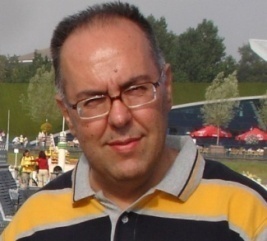 θα είναι παρών στον Αρχικό ΤΕ, στις  Συνεδριάσεις Αγωνοδικών, στην Εκκίνηση, στο SP, στον Τερματισμό και στον χώρο του Park Ferme.APΘPO 2 – ΓENIKAΤΙΤΛΟΙ ΠΡΩΤΑΘΛΗΜΑΤΩΝ ΑΓΩΝΩΝ ΡΑΛΛΥ ΑΣΦΑΛΤΟΥΠροσμετρούν τα αυτοκίνητα των Ομάδων R, N, R4, Α, ΕΠρωτάθλημα Οδηγών – Συνοδηγών Ράλλυ Ασφάλτου ΓενικήςΠρωτάθλημα Οδηγών – Συνοδηγών Ράλλυ Ασφάλτου της κατηγορίας F2Πρωτάθλημα Οδηγών – Συνοδηγών Ράλλυ Ασφάλτου της κατηγορίας NΠρωτάθλημα Οδηγών UNDER 27 ετών (έτος γέννησης μετά την 1/1/1997) με αυτοκίνητο της κατηγορίας C5+C6Κύπελλα Κατηγοριών Οδηγών & ΣυνοδηγώνΚύπελλο Οδηγών & Συνοδηγών Ράλλυ Ασφάλτου της κατηγορίας C1Κύπελλο Οδηγών & Συνοδηγών Ράλλυ Ασφάλτου της κατηγορίας C2Κύπελλο Οδηγών & Συνοδηγών Ράλλυ Ασφάλτου της κατηγορίας C3Κύπελλο Οδηγών & Συνοδηγών Ράλλυ Ασφάλτου της κατηγορίας C4Κύπελλο Οδηγών & Συνοδηγών Ράλλυ Ασφάλτου της κατηγορίας C5Κύπελλο Οδηγών & Συνοδηγών Ράλλυ Ασφάλτου της κατηγορίας C6Κύπελλο Οδηγών & Συνοδηγών Ράλλυ Ασφάλτου της κατηγορίας C7ΑΡΘΡΟ 3 - ΠEPIΓPAΦHΣυνολικό μήκος  του αγώνα Πρωταθλήματος 	306,30	Αριθμός ΕΔ				8	Σύνολο χιλιομέτρων ΕΔ				90,00	Αριθμός τμημάτων διαδρομής				3	Αριθμός σκελών				2	Τύπος οδοστρώματος κάθε σκέλους		ΆσφαλτοςAPΘPO 4 – ΔEKTA AYTOKINHTAΑυτοκίνητα Κατηγορίας  C1, C2, C3, C4, C5, C6,C7 για το Πανελλήνιο Πρωτάθλημα Ράλλυ Ασφάλτου.ΑΡΘΡΟ  5 - ΔHΛΩΣEIΣ ΣΥΜΜΕΤΟΧΗΣ – EΓΓPAΦEΣΔηλώσεις γίνονται μέσω Συστήματος Διαδικτυακής Διαχείρισης Αγώνων-ΣΔΔΑ.  Εγκυκλίους 6 και επόμενες Η Δήλωση συμμετοχής πρέπει να υποβληθεί αυστηρά μέχρι την Παρασκευή 12 Μαΐου και ώρα 24:00 της προηγούμενης από τον αγώνα εβδομάδα. 5.1 Η Οργανωτική Επιτροπή έχει το δικαίωμα με τη σύμφωνη γνώμη της ΕΠΑ/ΟΜΑΕ, να αρνηθεί την εγγραφή οποιουδήποτε διαγωνιζόμενου/συμμετέχοντα ή οδηγού γνωρίζοντάς του τους λόγους άρνησής της (ΕΑΚ Άρθρο 3.14).Η απόρριψη πρέπει να γνωστοποιηθεί στον ενδιαφερόμενο εγγράφως το αργότερο εντός της πρώτης εργάσιμης μέραςμετά το κλείσιμο των εγγραφών.5.2 Εάν ο αγώνας έχει λιγότερες από 20 συμμετοχές θα ματαιώνεται. ΑΡΘΡΟ  6 - ΠAPABOΛA ΣYMMETOXHΣ - AΣΦAΛIΣHTα παράβολα συμμετοχής καθορίζονται ως εξής :Tα παράβολα συμμετοχής καθώς και η διαβάθμισή τους, ανάλογα με την ύπαρξη ή όχι προαιρετικής διαφήμισης, καθορίζονται σύμφωνα με την ισχύουσα εγκύκλιο της ΕΠΑ στα:Οι ως άνω τιμές αφορούν τους συμμετέχοντες που θα κάνουν χρήση προαιρετικής διαφήμισης ενώ περιλαμβάνει το ποσό των 80€ που αντιστοιχεί στο παράβολο ασφάλισης και κατατίθεται μέσω της ηλεκτρονικής υποβολής δήλωσης συμμετοχής στο ΣΔΔΑ (www.e-omae-epa.gr) .  Σε περίπτωση μη χρήσης προαιρετικής διαφήμισης τότε το παράβολο αυξάνεται κατά 100 € κατά περίπτωση. Νέοι αγωνιζόμενοι θεωρούνται αυτοί που εκδίδουν δελτίο για πρώτη φορά και στο δελτίο αθλητή τους υπάρχει σημείωση δηλωτική του νέου αγωνιζομένου.      Tο παράβολο συμμετοχής επιστρέφεται εξ ολοκλήρου:6.2.1	Σε υποψήφιους που η συμμετοχή τους δεν έγινε δεκτή.6.2.2	Σε περίπτωση που ματαιωθεί ο αγώνας.6.2.3	Σε περίπτωση που αναβληθεί ο αγώνας.6.2.4     Το παράβολο συμμετοχής ΔΕΝ ΕΠΙΣΤΡΕΦΕΤΑΙ σε περίπτωσηαποκλεισμού του αυτοκινήτου λόγω τεχνικού προβλήματος στοναρχικό τεχνικό έλεγχο.6.2.6     Καμία συμμετοχή δεν θα γίνεται δεκτή και δεν θα ανακοινώνεται ανδεν έχει εξοφληθεί το παράβολο συμμετοχής και στον οργανωτή μέχρι την λήξη των συμμετοχών.Στο παράβολο συμμετοχής περιλαμβάνεται και η ασφάλεια τουδιαγωνιζομένου για την έναντι τρίτων αστική ευθύνη αυτού.Η ασφαλιστική κάλυψη είναι σε ισχύ τουλάχιστον για τα πληρώματα πουσυμμετέχουν στη διαδρομή του αγώνα από την εκκίνηση της  1ης Μέρας μέχρι τον τερματισμό, παύει δε να ισχύει από τη στιγμή της οριστικής εγκατάλειψης από τον αγώνα ή του αποκλεισμού από αυτόν. 6.5 Τα αυτοκίνητα των service, τα βοηθητικά και τα αυτοκίνητα που χρησιμοποιούνται στις αναγνωρίσεις, ακόμα και αυτά που είναι εφοδιασμένα με τις ειδικές πινακίδες του οργανωτή, δεν μπορούν να θεωρηθούν ως επίσημες συμμετοχές του αγώνα και κατά συνέπεια δεν καλύπτονται από την ασφάλιση του αγώνα.ΑΡΘΡΟ  7 - ΔIAΦHMIΣEIΣΤοποθέτηση ταινιών 	Επιτρέπεται η τοποθέτηση ταινίας φάρδους το πολύ  στο επάνω τμήμα του παρμπρίζ, εφόσον δεν εμποδίζει την ορατότητα του οδηγού. Επιτρέπεται η τοποθέτηση μίας ταινίας φάρδους  το πολύ στο πίσω παρμπρίζ.Απαγορεύεται η τοποθέτηση ημιδιαφανούς διαφήμισης στο πίσω παρμπρίζ (one way vision).Υποχρεωτική διαφήμιση	Oι αριθμοί συμμετοχής και οι πινακίδες του Pάλλυ διατίθενται για τη διαφήμιση των οργανωτών. Προαιρετική Διαφήμιση7.4.1 Σε περίπτωση που η προαιρετική διαφήμιση, αφορά κατασκευαστή αυτοκινήτων, ελαστικά, καύσιμα ή λιπαντικά, ο οργανωτής δεν μπορεί να απαιτήσει από τον αγωνιζόμενο / συμμετέχοντα αυξημένο παράβολο συμμετοχής, εάν ο αγωνιζόμενος την αρνηθεί.7.4.2 Εάν η προαιρετική διαφήμιση ανακοινωθεί µε δελτίο πληροφοριών και αντιβαίνει µε τη διαφήμιση του συμμετέχοντα, ο συμμετέχων μπορεί να αρνηθεί αυτή την προαιρετική διαφήμιση χωρίς να πληρώσει επιπλέον παράβολο.7.4.3 Οι συμμετέχοντες που αποδέχονται την προαιρετική διαφήμιση του Οργανωτή θα πρέπει ΥΠΟΧΡΕΩΤΙΚΑ να κρατήσουν κενό τον σχετικό χώρο. Η θέση της προαιρετικής διαφήμισης είναι στα δύο μπροστινά φτερά. Οι διαστάσεις αυτής είναι 25 εκ. Χ 15 εκ. περίπου. ΑΡΘΡΟ 8 - ΑΡΙΘΜΟΙ ΣΥΜΜΕΤΟΧΗΣ – ΟΝΟΜΑΤΑ ΠΛΗΡΩΜΑΤΟΣ8.1 Αριθμοί Συμμετοχής Πόρτας8.1.1 Δύο αριθμοί συμμετοχής για τις μπροστινές πόρτες μήκους 70 cm και ύψους 20 cm. Κάθε τέτοιο πανό θα περιλαμβάνει μία μαύρη επιφάνεια για τον αριθμό συμμετοχής. Οι αριθμοί θα έχουν κίτρινο φωσφορίζον χρώμα (PMS803), ύψους  14 cm και πάχους 2 cm. Το υπόλοιπο αυτού του πανό μένει για τον οργανωτή.  Η επάνω πλευρά του πανό  πρέπει να απέχει 7–10 cm από το κάτω άκρο του παραθύρου.8.1.2 Κάθε πανό θα τοποθετείται οριζόντια στη μπροστινή άκρη κάθε μπροστινής πόρτας, με τον αριθμό μπροστά (στην πλευρά του μεντεσέ).8.1.3 Σε απόσταση 10 cm γύρω από το πανό δεν επιτρέπεται να τοποθετείται καμία άλλη σήμανση.8.2   Πίσω Πλαϊνά ΠαράθυραΔύο αριθμούς για κάθε πίσω πλαϊνό παράθυρο, ύψους 20 cm και πάχους τουλάχιστον 2,5 cm σε φωσφορίζον κίτρινο χρώμα(PMS803), σε διαφανές φόντο, που μπορεί να είναι ανακλαστικοί. Αυτοί οι αριθμοί θα τοποθετηθούν στο επάνω τμήμα των πίσω πλαϊνών παραθύρων, σε συνάρτηση με τα ονόματα οδηγού και συνοδηγού.8.3	Ονόματα ΠληρώματοςΤο αρχικό γράμμα του ονόματος και το επίθετο, πρέπει να εμφανίζονται στα δύο πίσω πλαϊνά παράθυρα, προσκείμενα στον αριθμό συμμετοχής. Και από τις δύο πλευρές το όνομα του οδηγού πρέπει να εμφανίζετε πάνω και κάτω του συνοδηγού. Σημειώνεται ότι εκτός από τα ονόματα οδηγού/συνοδηγού, τον αριθμό συμμετοχής και την Ελληνική σημαία, δεν επιτρέπεται η τοποθέτηση διαφημιστικών ή άλλων αυτοκόλλητων στα πλαϊνά παράθυρα. Tα ονόματα του πληρώματος πρέπει να είναι ευκρινώς γραμμένα. Συνιστάται η πιο διαδεδομένη και ευκρινής γραφή, “HELVETICA”. Το πρώτο γράμμα κεφαλαίο και τα υπόλοιπα μικρά (πεζά). Σε λευκό χρώμα με διαφανές φόντο. Ύψος γραμμάτων 5 cm και πάχος από0,7 έως 1.5cm (ίδιο ύψος γραμμάτων για τον οδηγό και τον συνοδηγό).Σε περίπτωση θραύσης ενός παραθύρου κατά τη διάρκεια του αγώνα, δεν θα επιβάλλεται ποινή για την έλλειψη των ονομάτων του πληρώματος. Η μη τήρηση των άρθρων 14 & 15 του Γ.Κ.Ρ. θα επισύρουν χρηματικές ποινές κατά την κρίση των Αγωνοδικών.ΑΡΘΡΟ 9 – ΑΝΑΓΝΩΡΙΣΕΙΣ9.1.	ΔιάρκειαΟΙ ΑΝΑΓΝΩΡΙΣΕΙΣ ΕΙΝΑΙ ΕΛΕΥΘΕΡΕΣ & ΛΗΓΟΥΝ: Σάββατο 13/5 & ώρα 11:00Κανονισμοί που αφορούν όλα τα πληρώματα:9.2.1 Τονίζεται ότι η οδήγηση κατά τη διάρκεια των αναγνωρίσεωνπρέπει να είναι σύμφωνη με τον Κ.Ο.Κ. και να μην παρενοχλούνται οι κάτοικοι της περιοχής.Η ΕΠΑ και οι Οργανωτές θα εποπτεύουν με ειδικά συνεργεία, τησυμμόρφωση των αγωνιζομένων με τον Κ.Ο.Κ.Η μέγιστη ταχύτητα είναι 70χλμ/ώρα, εκτός αν οι πινακίδες σήμανσης ορίζουν μικρότερο όριο ταχύτητας.9.2.4     Στους ασφάλτινους αγώνες επιτρέπεται η οδήγηση με φορά αντίθετη από τη φορά του αγώνα. Σε κάθε περίπτωση οι αγωνιζόμενοι υποχρεούνται  να συμμορφώνονται με τον Κ.Ο.Κ. Τονίζεται ότι οι αγωνιζόμενοι δεν έχουν δικαίωμα να κλείνουν με οποιοδήποτε τρόπο και οποιαδήποτε στιγμή το δρόμο μίας Ε.Δ. προκειμένου να κάνουν την αναγνώριση.Απαγορεύεται το βάψιμο και το μαρκάρισμα των παρυφών το δρόμου με σπρέι ή άλλο μέσο. Ο  Οργανωτής θα αφαιρέσει αυτά τα σημάδια πριν την εκκίνηση του αγώνα.Τονίζεται ότι οι αναγνωρίσεις που δεν θα γίνονται αυστηρά υπό τις πιο πάνω προϋποθέσεις, θεωρούνται παράνομες και θα επισύρουν τις ποινές που αναφέρονται στο άρθρο 9.4.Αυτοκίνητα αναγνωρίσεων και Περιορισμοί:ΑΠΑΓΟΡΕΥΟΝΤΑΙ ΟΛΑ ΤΑ ΑΓΩΝΙΣΤΙΚΑ ΑΥΤΟΚΙΝΗΤΑ9.3.2     Επιτρέπονται αυτοκίνητα συμβατικά ή τύπου Jeep  έως 2500cc, ατμοσφαιρικά ή έως 1600cc turbo.Το αυτοκίνητο πρέπει να είναι μονόχρωμο, χωρίς διαφημίσεις, χωρίςαυτοκόλλητα κλπ.Ο κινητήρας πρέπει να είναι σειράς παραγωγής.Το κιβώτιο ταχυτήτων πρέπει να είναι σειράς παραγωγής.H εξάτμιση πρέπει να είναι σειράς παραγωγής και πρέπει να γίνονταισεβαστά τα επιτρεπόμενα όρια θορύβου της χώρας.     Οι αναρτήσεις είναι ελεύθερες.Οι ζώνες ασφαλείας πρέπει να είναι σε παρόμοια χρώματα με αυτά του εσωτερικού του αυτοκινήτου.Αγωνιστικά εξαρτήματα (roll bar, πρόσθετες προστατευτικές ποδιές,κλπ.) ΑΠΑΓΟΡΕΥΟΝΤΑΙ.Τα μπάκετ καθίσματα επιτρέπονται.Οι ζάντες είναι ελεύθερες.Το πλήρωμα μπορεί να χρησιμοποιεί ένα “ελαφρό” σύστημα ενδοεπικοινωνίας (χωρίς κράνη).	Σε όλους τους αγώνες επιτρέπονται τα εξής: ποδιά που θα καλύπτει μόνο τον χώρο κάτω από τον κινητήρα και μπάρα θόλων.Σε όλους τους αγώνες τα ελαστικά είναι ελεύθερα, εκτός από slick και σταμπωτά.ΠοινέςΣτους παραβάτες όλων των ανωτέρω άρθρων, μετά από καταγγελία από την Οργάνωση, την ΕΠΑ ή Αστυνομικό όργανο, θα επιβάλλονται οι παρακάτω ποινές μεμονωμένα ή και συνδυασμός αυτών. Για τον υπολογισμό των ποινών θα λαμβάνεται υπόψη η εν γένει αγωνιστική συμπεριφορά του πληρώματος. Οι ποινές που μπορεί να επιβληθούν είναι :Χρηματική ΠοινήΆρνηση εκκίνησης στον συγκεκριμένο αγώνα, με απόφαση ΑγωνοδικώνΕπιβολή αφαίρεσης Δελτίου Αθλητού από 4 έως 12 μήνες από την ΕΠΑΠαραπομπή στην Πειθαρχική Επιτροπή της ΕΠΑAPΘPO 10 – METPA AΣΦAΛEIAΣ Δεν θα δοθεί εκκίνηση για τον αγώνα σε αυτοκίνητο που δεν θα είναι σύμφωνο με τις διατάξεις του παραρτήματος J, του EAK, του παρόντος κανονισμού και τις εγκυκλίους της ΕΠΑ. Όλα τα πληρώματα κατά τη διάρκεια των ειδικών διαδρομών πρέπει να φορούν εγκεκριμένα: σύστημα FHR, φόρμα, κράνος, μακριά εσώρουχα, κάλτσες, Μπαλακλάβα, γάντια (προαιρετικά για τους συνοδηγούς) και παπούτσια και να είναι δεμένοι με εγκεκριμένες ζώνες ασφαλείας (Παράρτημα L της FIA Κεφάλαιο ΙΙΙ –Εξοπλισμός οδηγών).Απαγορεύεται στους αγωνιζόμενους με ποινή αποκλεισμού:  α. Nα κατευθύνουν για οποιοδήποτε λόγο το αυτοκίνητο τους αντίθετα με τη φορά του αγώνα.β. Tο σπρώξιμο του αυτοκινήτου από τρίτο πρόσωπο συμπεριλαμβανομένων και των κριτών για οποιοδήποτε λόγο μετά την πτώση της σημαίας εκκίνησης. Υπενθυμίζεται στους αγωνιζόμενους ότι πρέπει να τηρούν τα εξής, επί ποινή αποκλεισμού:α. Σε περίπτωση ακινητοποίησης να σταθμεύουν το αυτοκίνητό τους με τέτοιο τρόπο ώστε να μην παρεμποδίζονται οι υπόλοιποι αγωνιζόμενοι.β. Κάθε φορά που κάποιος αγωνιζόμενος είναι σε θέση να προσπεράσει να παίρνουν τέτοια θέση πάνω στο δρόμο ώστε να μην δημιουργούν προβλήματα.Κάθε διαγωνιζόμενο αυτοκίνητο πρέπει να είναι εξοπλισμένο με κουτί πρώτων βοηθειών και 1 ανακλαστικό τρίγωνο.  Σε περίπτωση που δεν τα φέρει το αυτοκίνητο μπορεί να του απαγορευτεί η εκκίνηση. Ο εξοπλισμόςθα ελεγχθεί στον αρχικό τεχνικό έλεγχο και μπορεί να ελεγχθεί και κατά τη διάρκεια του αγώνα. Υπενθυμίζεται στους αγωνιζόμενους ότι σε όλη τη διάρκεια του αγώνα, μέσα στο αυτοκίνητο πρέπει να βρίσκονται 2 κόφτες ζωνών ασφαλείας. Πρέπει να είναι εύκολα προσβάσιμοι στον οδηγό και στον συνοδηγό όταν είναι καθισμένοι και φορούν τις ζώνες ασφαλείας (άρθ. 253.6, Παράρτημα J).Πινακίδα SOS/ΟΚ10.6.1 Κάθε πλήρωμα πρέπει να έχει μέσα στο αγωνιστικό ένα πλαστικοποιημένο χαρτόνι διαστάσεων τουλάχιστον 42 Χ 29 (Α3), που από την μία πλευρά να έχει ένα κόκκινο ¨SOS¨ και από την άλλη πλευρά ένα πράσινο ¨OK¨ . Το συγκεκριμένο έντυπο θα διανέμεται από τον Οργανωτή στονΔιοικητικό Έλεγχο.10.6.2 Σε περίπτωση ατυχήματος όπου απαιτείται άμεση ιατρική επέμβαση, πρέπει, όπου είναι δυνατόν, να επιδειχθεί αμέσως το κόκκινο σήμα “SOS” στα επόμενα αυτοκίνητα.10.6.3 Κάθε πλήρωμα που του επιδεικνύεται το κόκκινο ¨SOS¨ ή δει ένα αυτοκίνητο να έχει υποστεί σοβαρό ατύχημα όπου τα δύο μέλη του πληρώματος βρίσκονται μέσα στο αυτοκίνητο, αλλά δεν επιδεικνύουνΤο κόκκινο ¨SOS¨, θα σταματήσει αμέσως και χωρίς εξαίρεση για να δώσει βοήθεια. Επίσης θα σταματήσουν όλα τα αυτοκίνητα που ακολουθούν. Το δεύτερο αυτοκίνητο που θα φτάσει στο σημείο του ατυχήματος θα προχωρήσει για να ενημερώσει τον αμέσως επόμενο ενδιάμεσο κριτή. Ταεπόμενα αυτοκίνητα θα ανοίξουν τον δρόμο για να πλησιάσουν τα αυτοκίνητα άμεσης βοήθειας.10.6.4 Στην περίπτωση ατυχήματος που δεν απαιτείται άμεση ιατρική βοήθεια, ένα μέλος του πληρώματος πρέπει να επιδείξει καθαρά το σήμα ¨ΟΚ¨ στα επόμενα αυτοκίνητα και σε οποιοδήποτε ελικόπτερο (αν υπάρχει) προσπαθεί να βοηθήσει.10.6.5 Κάθε πλήρωμα που εγκαταλείπει το αυτοκίνητο πρέπει να τοποθετήσει το σήμα ¨ΟΚ¨ με τέτοιο τρόπο ώστε να είναι εύκολα ορατό από τους άλλους αγωνιζόμενους.10.6.6 Κάθε πλήρωμα που εγκαταλείπει από ένα αγώνα πρέπει να ενημερώσει για αυτή την εγκατάλειψη τους οργανωτές το συντομότερο δυνατόν, εκτός από περιπτώσεις ανωτέρας βίας. Κάθε πλήρωμα που δεν συμμορφώνεται με όλους τους παραπάνω κανόνες, θα αναφέρεται στους Αγωνοδίκες.ΑΝΑΦΟΡΑ ΑΤΥΧΗΜΑΤΟΣΑν ένα πλήρωμα αναμειχθεί σε ατύχημα όπου τραυματίστηκε κάποιος θεατής, ο συγκεκριμένος οδηγός ή ο συνοδηγός πρέπει να παραμείνει στο σημείο του ατυχήματος και να σταματήσει το επόμενο αυτοκίνητο το οποίο πρέπει να αναφέρει το γεγονός στον επόμενο ενδιάμεσο. Οι νόμοι πρέπει να ληφθούν υπόψη σε σχέση με της διαδικασίες που πρέπει να ακολουθήσουν σχετικά με τα ατυχήματα. Σε όλα τα αυτοκίνητα που θα σταματήσουν από αυτή τη διαδικασία, θα δοθεί χρόνος σύμφωνα με το άρθρο 34 του Γ.Κ. Ράλλυ.ΚΟΚΚΙΝΟ ΤΡΙΓΩΝΟΚάθε διαγωνιζόμενο αυτοκίνητο πρέπει να φέρει ένα κόκκινοανακλαστικό τρίγωνο το οποίο, σε περίπτωση που το αυτοκίνητο σταματήσει σε μία Ε.Δ., πρέπει να τοποθετηθεί από ένα μέλος του πληρώματος σε εμφανές σημείο, τουλάχιστον 50μ. πριν το αυτοκίνητο, ώστε να προειδοποιεί τους οδηγούς που ακολουθούν. Το τρίγωνο πρέπει να τοποθετηθεί στην ίδια πλευρά του δρόμου με αυτή του αυτοκινήτου. Σε κάθε πλήρωμα που δεν συμμορφώνεται μπορεί να επιβληθεί ποινή, στην κρίση των Αγωνοδικών.Αυτό το τρίγωνο πρέπει να τοποθετείται ακόμα και αν το σταματημένο αυτοκίνητο είναι εκτός δρόμου.ΧΡΗΣΗ ΚΟΚΚΙΝΗΣ ΣΗΜΑΙΑΣΠερνώντας μπροστά από μία επιδεικνυόμενη κόκκινη σημαία ο οδηγός πρέπει να μειώσει αμέσως ταχύτητα, να κρατήσει αυτή τη μειωμένη ταχύτητα μέχρι το τέλος της Ε.Δ. και να ακολουθήσει τις οδηγίες των κριτών ή των οδηγών των οχημάτων άμεσης επέμβασης. Οι σημαίες θα επιδεικνύονται σε όλα τα σημεία που προηγούνται του ατυχήματος. Μη συμμόρφωση με αυτόν τον κανόνα θα επιφέρει ποινή στην κρίση των Αγωνοδικών.Το πλήρωμα στο οποίο επιδείχθηκε η κόκκινη σημαία θα λάβει ένα θεωρητικό χρόνο για την Ε.Δ., σύμφωνα με τις διαδικασίες όπως αναφέρονται στο άρθρο 34 του Γ.Κ. Ράλλυ/Ράλλυ Σπριντ.Η κόκκινη σημαία θα επιδεικνύεται στα πληρώματα μόνο μετά από εντολή του Αλυτάρχη. Η κόκκινη σημαία μπορεί να επιδεικνύεται μόνο από κριτή που φορά το διακριτικό γιλέκο κατά προτίμηση στο χρώμα που συνιστάται στο Παράρτημα Η (της FIA) επάνω στο οποίο φαίνεται το σήμα του ενδιαμέσου (κεραυνός). Ο χρόνος επίδειξης της σημαίας θα καταγράφεται και θα γνωστοποιείται στους Αγωνοδίκες από τον Αλυτάρχη.Εκτός από την κόκκινη σημαία καμία άλλη σημαία δεν επιτρέπεται να επιδεικνύεται σε οποιοδήποτε σημείο της Ε.Δ.Η κόκκινη σημαία πρέπει να είναι διαθέσιμη σε κάθε σημείο με ενδιάμεσο κριτή (τοποθετημένος περίπου κάθε 5χλμ).ΜΕΤΑΦΟΡΑ ΤΟΥ ΑΥΤΟΚΙΝΗΤΟΥ ΕΚΤΟΣ ΕΙΔΙΚΗΣ ΔΙΑΔΡΟΜΗΣΟ Οργανωτής υποχρεούται να προσφέρει βοήθεια και να καταβάλει κάθε προσπάθεια για την ρυμούλκηση, ή επαναφορά του αυτοκινήτου στο δρόμο με τα μέσα που διαθέτει και στη συνέχεια να το μεταφέρει στον ΣΕΧ ή στο ΣΤΟΠ.Η μεταφορά εκτός της Ε.Δ. από τον Οργανωτή, σε περίπτωση επανάληψής της, θα γίνεται μετά το τέλος όλων των περασμάτων του αγώνα, ανεξάρτητα αν αποτελείται από 2 ή 3 Τμήματα. Ο Οργανωτής δεν φέρει καμία ευθύνη σε περίπτωση που επιτευχθεί μεν η επαναφορά στο δρόμο, αλλά λόγω ειδικών συνθηκών το αυτοκίνητο υποστεί ζημιές.Επίσης ο αγωνιζόμενος είναι υπεύθυνος για τη φύλαξη, ασφάλεια και μεταφορά του αυτοκινήτου από τον ΣΕΧ ή το ΣΤΟΠ στον τόπο προορισμού του.ΑΡΘΡΟ 11 - ΔΙΟΙΚΗΤΙΚΟΣ & ΑΡΧΙΚΟΣ ΤΕΧΝΙΚΟΣ ΕΛΕΓΧΟΣΟ Αρχικός Τεχνικός Έλεγχος με ΔΤΤ χωρίς την παρουσία του αυτοκινήτου καταργείται (Άρθρο 2.5 εγκύκλιος 10)11.1 Τα αυτοκίνητα μπορούν να παρουσιαστούν στον αρχικό τεχνικό έλεγχο από εκπρόσωπο της ομάδας, το Σάββατο 13-5-2023 και από ώρα 08:30 έως 10:30 στο Ι.ΚΤΕΟ ΒΟΛΟΥ 4οχλμ Βόλου-Λάρισας.11.2 Στον αρχικό τεχνικό έλεγχο όλοι οι αγωνιζόμενοι πρέπει να παρουσιάσουν τον απαιτούμενο εξοπλισμό ένδυσης (Σ.Κ. άρθρο 10.2), συμπεριλαμβανομένων των FHR που πρόκειται να χρησιμοποιήσουν. 11.3 Το πλήρωμα πρέπει να παρουσιάσει στους Τεχνικούς Εφόρους το πλήρως επικυρωμένο δελτίο αναγνώρισης και το Δελτίο Τεχνικής Ταυτότητας (ΔΤΤ). Το ΔΤΤ σφραγίζεται από τους Τεχνικούς Εφόρους και όχι από  τη Γραμματεία του αρχικού τεχνικού ελέγχου.11.4 Οι τεχνικοί έφοροι μπορεί να ζητήσουν την ταυτοποίηση του αυτοκινήτου.11.5 Εάν κατά τον αρχικό τεχνικό έλεγχο ένα αυτοκίνητο βρεθεί να μην είναι σύμφωνο με τους τεχνικούς ή/και τους  κανονισμούς ασφαλείας, οι Αγωνοδίκες μπορεί να ορίσουν μία συγκεκριμένη ώρα μέχρι την οποία τοαυτοκίνητο πρέπει να γίνει σύμφωνο ή να του απαγορεύσουν την εκκίνηση.11.6 Εάν στον Αρχικό Τεχνικό Έλεγχο ένα αυτοκίνητο βρεθεί να μην ανταποκρίνεται στην κατηγορία/κλάση που έχει εγγραφεί, οι Αγωνοδίκες μπορούν να το μεταφέρουν στην κατηγορία/κλάση που προτείνουν οι Τεχνικοί Έφοροι, μετά από επαρκώς αιτιολογημένη και λεπτομερή γραπτή έκθεση που θα τους καταθέσουν. (Άρθρο 20 ΓΚ Ράλλυ).11.7 Σε κάθε πλήρωμα που θα καθυστερήσει να παρουσιαστεί στον διοικητικό έλεγχο και/ή στον αρχικό τεχνικό έλεγχο, στον χρόνο που αναφέρεται στον Συμπληρωματικό Κανονισμό συνεπάγεται την επιβολή προστίμου 100 ευρώ, εκτός από την περίπτωση ανωτέρας βίας που θα κριθεί από τους Αγωνοδίκες.11.8  Για τα έγγραφα που πρέπει να προσκομιστούν στον αρχικό τεχνικό έλεγχο βλέπε και εγκύκλιο 2, θέμα ΙΙΙ.-	Αγωνιστικές άδειες  (Δελτία Αθλητών) και διπλώματα οδηγού και συνοδηγού.-	Αγωνιστική άδεια συμμετέχοντος (για μη προσωπικές συμμετοχές)-	Επίσημα έγγραφα αγωνιστικού αυτοκινήτου (Πιστοποιητικό Καταχώρησης και Κυκλοφορίας Αγωνιστικού Αυτοκινήτου, εξουσιοδότηση με το γνήσιο υπογραφής του Ιδιοκτήτη βεβαιωμένου από την αστυνομία από ΚΕΠ ή GOV.GR)-    Δελτίο Τεχνικής Ταυτότητας αυτοκινήτου, homologation κ.λπ.). Το ΔΤΤ του αυτοκινήτου θα σφραγίζεται από τον Επικεφαλής Τεχνικό Έφορο στον αρχικό Τεχνικό Έλεγχο.-	Απαγορεύονται οι πινακίδες ΔΟΚ και Μ.-	Ιατρικές βεβαιώσεις (για αλλοδαπούς αγωνιζόμενους).-	Τυχόν ελλείψεις στη δήλωση συμμετοχής.-	Θεωρημένη Κάρτα Υγείας αθλητή11.9 O αρχικός τεχνικός έλεγχος που πραγματοποιείται πριν την εκκίνηση θα είναι γενικής μορφής: Ορατή συμφωνία του αυτοκινήτου με την κατηγορία που έχει δηλωθεί, εξοπλισμός ασφαλείας, συμμόρφωσή του προς τον KOK, εξοπλισμός και ρουχισμός του πληρώματος κλπ. Κατά τον αρχικό τεχνικό έλεγχο θα γίνεται σε όλα τα αυτοκίνητα με turbo, έλεγχος και σφράγιση των περιοριστών.  Το σασί και ο κινητήρας του αυτοκινήτου, είναι δυνατόν να σφραγισθούν σε οποιαδήποτε στιγμή. Ο τεχνικός έλεγχος θα πραγματοποιείται από τον Επικεφαλής Τεχνικό Έφορο και τους βοηθούς του.	ΔΙΕΞΑΓΩΓΗ ΤΟΥ ΑΓΩΝΑAPΘPO 12 – EKKINHΣH   Επίσημη ώραΕπίσημη ώρα του αγώνα είναι η ώρα GPS + την ώρα ζώνης 12.3   Σειρά εκκίνησης  Η σειρά εκκίνησης ακολουθεί την σειρά εκκίνησης των αγώνων ράλλυ. 12.4   Χρονομέτρηση των Ε.Δ.Η χρονομέτρηση των Ε.Δ. θα γίνεται με αυτόματο ηλεκτρονικό σύστημα στο εκατοστό του δευτερολέπτου.Άφιξη αυτοκινήτων στον χώρο της εκκίνησης Τα αυτοκίνητα πρέπει να παρουσιαστούν στον χώρο του ΣΕΧ Ο εκκίνησης του πρώτου τμήματος  το Σάββατο 13 Μαΐου και ώρα 11:30. Εκκίνηση ΑγώναH εκκίνηση του αγώνα (1ο σκέλος) θα δοθεί στις 12:00 ανά διαστήματα 2 λεπτών το Σάββατο 13 Μαΐου από το Πανθεσσαλικό Στάδιο.   Για την Κυριακή 14 Μαΐου η εκκίνηση του 2ου σκέλους του αγώνα θα δοθεί   από το Πανθεσσαλικό Στάδιο ανά διαστήματα 2 λεπτών στις 09:30.Καθυστέρηση μεγαλύτερη από 15 λεπτά στον πρώτο ΣΕΧ Ο (εκκίνηση αγώνα) επιφέρει τον αποκλεισμό από τον αγώνα. Ταχύτητα των αυτοκινήτων μέσα στο “Service Park” και τον “χώρο ανεφοδιασμού”  H ταχύτητα των αυτοκινήτων μέσα στο χώρο επισκευών απαγορεύεται να ξεπερνάει τα 20 χλμ/ώρα και στους χώρους ανεφοδιασμού τα 5 χλμ./ώρα.Στον αγώνα θα εφαρμόζεται ο θεσμός του Rally 2. Σε περίπτωση εγκατάλειψης ενός συμμετέχοντος αυτοκινήτου, κατά την διάρκεια του πρώτου σκέλους, υπάρχει η δυνατότητα επανεκκίνησης στο δεύτερο σκέλος, υπό τις πιο κάτω προϋποθέσεις: 1. Να καταθέσει μία αίτηση προς τους Αγωνοδίκες, πριν από την συνεδρίαση τους στο τέλος της ημέρας δηλώνοντας ότι θα επανεκκινήσει στο δεύτερο σκέλος. 2. Να παρουσιάσει το αυτοκίνητο έτοιμο στους Τεχνικούς Εφόρους, το αργότερο μία ώρα πριν από την εκκίνηση του πρώτου αυτοκινήτου για το δεύτερο σκέλος και ακολούθως να μπει το αυτοκίνητο στο χώρο του Parc Fermé. 3. Κατά τις εργασίες αποκατάστασης του αυτοκινήτου, πρέπει να παραμείνει το ίδιο σασί. Σε περίπτωση που πρέπει να αντικατασταθεί η τουρμπίνα, θα πρέπει να χρησιμοποιηθεί αυτή που είχε σφραγιστεί κατά τον Αρχικό Τεχνικό Έλεγχο ή και άλλοι υπερσυμπιεστές/περιοριστές με την προϋπόθεση να ελεγχθούν, μαρκαριστούν και σφραγισθούν στο ServicePark. Οι εργασίες μπορούν να γίνουν, είτε στον χώρο του ServicePark είτε σε οποιοδήποτε άλλο χώρο (συνεργείο). 4. Για κάθε Ε.Δ. που δεν ολοκλήρωσε (λόγω της εγκατάλειψης) η ποινή που θα επιβληθεί θα είναι πέντε (5΄) λεπτά στον καλύτερο χρόνο που επετεύχθη στην κατηγορία του. 5. Σε περίπτωση που η εγκατάλειψη προκύψει ΜΕΤΑ την τελευταία Ε.Δ. του σκέλους, τότε η ποινή των 5 λεπτών θα προστίθεται στον συνολικό χρόνο που έχει επιτύχει το ίδιο το πλήρωμα. 6. Σε περίπτωση που η εγκατάλειψη προκύψει ΠΡΙΝ την πρώτη Ε.Δ. του σκέλους, τότε η ποινή των 5 λεπτών θα προστίθεται στον καλύτερο χρόνο της κατηγορίας του για κάθε Ε.Δ. που πραγματοποιήθηκε στο σκέλος. Οι ανωτέρω ποινές θα εφαρμόζονται σε κάθε συμμετέχον πλήρωμα που δεν έχει καταταγεί λόγω υπέρβασης του μέγιστου επιτρεπτού χρόνου ή μη παρουσίασης σε ένα σταθμό ελέγχου χρόνου, αλλά δεν θα εφαρμόζονται σε περίπτωση που το πλήρωμα τέθηκε εκτός αγώνος για παράβαση των κανονισμών, παραβάσεις του ΚΟΚ ή με απόφαση των Αγωνοδικών.12.8   Λανθασμένη εκκίνησηΗ λανθασμένη εκκίνηση, ειδικά η εκκίνηση πριν δοθεί σήμα, επιφέρει τις παρακάτω ποινές:1η παράβαση	5 δευτερόλεπτα συν τον χρόνο που εκκίνησε νωρίτερα 2η παράβαση	10 δευτερόλεπτα συν τον χρόνο που εκκίνησε νωρίτερα3η παράβαση  	30 δευτερόλεπτα συν τον χρόνο που εκκίνησε νωρίτεραΕπιπλέον παραβάσεις: 	Στη κρίση των ΑγωνοδικώνΑυτές οι ποινές δεν αποκλείουν βαρύτερες κυρώσεις από τους Αγωνοδίκες,αν το κρίνουν απαραίτητο.Καθυστέρηση στη διαδικασία εκκίνησης ΕΔ12.9.1   Ακινητοποίηση αυτοκινήτου μεταξύ ΣΕΧ - ΑΦΕΤΗΡΙΑΣΣε περίπτωση ακινητοποίησης του αυτοκινήτου μεταξύ ΣΕΧ – Αφετηρίας ο μέγιστος χρόνος μέχρι τη γραμμή της Αφετηρίας είναι τα 5λεπτά. Ο κριτής θα του γράψει στο καρνέ νέα ώρα εκκίνησης. Η ποινή που θα επιβληθεί για κάθε λεπτό πέρα από την αρχικά προβλεπόμενη ώρα εκκίνησης, είναι 10’’ για κάθε λεπτό ή κλάσμα λεπτού καθυστέρησης. Μετά την παρέλευση των 5 λεπτών θα τίθεται εκτός αγώνα και θα μετακινείται σε θέση που να μην εμποδίζει την ομαλή ροή των υπολοίπων αγωνιστικών αυτοκινήτων.Καθυστέρηση εκκίνησης από υπαιτιότητα του πληρώματος:Σε περίπτωση καθυστερημένης εκκίνησης που οφείλεται στο πλήρωμα, ο κριτής θα γράψει στο καρνέ νέα ώρα και η ποινή που θα επιβληθεί θα είναι 1 λεπτό, για κάθε λεπτό ή κλάσμα λεπτού καθυστέρησης, ενώ συγχρόνως το πλήρωμα θα αναφερθεί στους Αγωνοδίκες ασχέτως αν πραγματοποιήθηκε ή όχι η Ε.Δ. Μέγιστος χρόνος καθυστέρησης της εκκίνησης είναι τα 5 λεπτά (άρθρο 32.4.1).Αδυναμία εκκίνησης στη γραμμή της αφετηρίας:Κάθε αυτοκίνητο που δεν είναι σε θέση να εκκινήσει από τη γραμμή εκκίνησης μέσα στο διάστημα των 20 δευτερολέπτων που ακολουθούν το σήμα εκκίνησης, θα αποκλείεται και θα απομακρύνεται αμέσως σε ασφαλή θέση.Λήξη τελικού Park Fermé (μετά τον τερματισμό)Το τελικό Park Fermé θα λήξει  λεπτά μετά τον τερματισμό του τελευταίουαυτοκινήτου, ασχέτως με την προγραμματισμένη ώρα ανάρτησης των προσωρινών τελικών αποτελεσμάτων. Όσοι αγωνιζόμενοι επιθυμούν να καταθέσουν ένσταση για τεχνικό θέμα πρέπει να την καταθέσουν μέχρι τη λήξη του Park Fermé.Τελικός τεχνικός έλεγχοςΘα διεξαχθεί την Κυριακή 14 Μαΐου σε κατάλληλα διαμορφωμένο χώρο και ώρα 14:45 στο Πανθεσσαλικό Στάδιο. Αν χρειαστεί συνεργείο ορίζεται το συνεργείο αυτοκινήτων του κ. Ευαγγέλου Χρήστου, Ιωλκού 366, Χρυσοχοΐδη, 382 21 Βόλος Μαγνησίας.ΑΡΘΡΟ 13 - ΔΙΑΚΟΠΗ ΕΙΔΙΚΗΣ ΔΙΑΔΡΟΜΗΣΕάν για οποιονδήποτε λόγο διακοπεί ή σταματήσει η διεξαγωγή μίας Ε.Δ., σε κάθε πλήρωμα που επηρεάστηκε, θα του δοθεί από τον Αλυτάρχη ένας χρόνος που θα θεωρηθεί ως δίκαιος. Σε περίπτωση αδυναμίας του Αλυτάρχη, οι χρόνοι θα δοθούν από τους Αγωνοδίκες.Μολαταύτα, κάθε πλήρωμα υπεύθυνο ή συνυπεύθυνο για τη διακοπή της Ε.Δ. σε καμιά περίπτωση δεν μπορεί να ωφεληθεί από αυτό το μέτρο. Θα χρεωθεί με τον πραγματικό χρόνο που έκανε, αν έκανε.ΑΡΘΡΟ  14 - ENΣTAΣEIΣ KAI EΦEΣEIΣΣτους αγώνες το παράβολο ένστασης ορίζεται στο ισόποσο του παράβολου συμμετοχής.Aν η ένσταση απαιτεί την αποσυναρμολόγηση και συναρμολόγηση διαφόρων τμημάτων ενός αυτοκινήτου ο ενιστάμενος οφείλει να καταθέσει το προβλεπόμενο από τη σχετική εγκύκλιο της ΕΠΑ ή το ορισθέν από τουςΑγωνοδίκες ποσόν (βλέπε εγκύκλιο 3). Tα έξοδα για τη μεταφορά του αυτοκινήτου επιβαρύνουν τον ενιστάμενο αν η ένσταση δεν γίνει δεκτή και τον αγωνιζόμενο κατά του οποίου γίνεται η ένσταση όταν αυτή γίνει δεκτή (βλέπε εγκύκλιο 3).Aν η ένσταση δεν γίνει δεκτή και αν τα έξοδα για τη μεταφορά του αυτοκινήτου είναι μεγαλύτερα από το ποσό που κατατέθηκε, η διαφορά θα επιβαρύνει τον ενιστάμενο. Σε αντίθετη περίπτωση, αν τα έξοδα είναιλιγότερα, θα του επιστραφεί η διαφορά (βλέπε εγκύκλιο 3).Οι συμμετέχοντες έχουν δικαίωμα έφεσης σύμφωνα με ον EAK (Άρθρο 15.3). Το παράβολο της έφεσης ορίζεται στα 1000 €, καταβάλλεται εντός 96 ωρών από τη στιγμή που ο εφεσιβάλλων κοινοποίησε στους Αγωνοδίκες την πρόθεσή του να ασκήσει έφεση. Ελλείψει αυτού, η Αγωνιστική Άδεια του εφεσιβάλλοντος θα ανασταλεί αυτόματα έως ότου γίνει η πληρωμή. Αν η έφεση απορριφθεί ή εάν αποσυρθεί αφού ασκήθηκε, κανένα μέρος του παράβολου δεν θα επιστραφεί.APΘPO 15 - KATATAΞEIΣ - ΑΝΑΚΟΙΝΩΣΗ ΑΠΟΤΕΛΕΣΜΑΤΩΝ15.1	Τα αποτελέσματα των τελικών κατατάξεων, οριστικοποιούνται 30’ λεπτάμετά την ανακοίνωσή τους. 15.2 Η ανακοίνωση προσωρινής τελικής κατάταξης θα γίνει την Κυριακή 14/5/2023 και ώρα 15:00 στον επίσημο πίνακα ανακοινώσεων στην Γραμματεία του Αγώνα, γραφεία Λ.ΑΒΟΛΟΥ Πανθεσσαλικό Στάδιο.APΘPO 16 - ΒΡΑΒΕΙΑ-ΚΥΠΕΛΛΑΤα Κύπελλα που θα απονεμηθούν θα είναι για, ΤΙΤΛΟΙ ΠΡΩΤΑΘΛΗΜΑΤΟΣ ΑΓΩΝΩΝ ΡΑΛΛΥ ΑΣΦΑΛΤΟΥΓενική Κατάταξη			Γενική Κατάταξη F2Στους Νικητές: 		Κύπελλα	Στους Νικητές: 		ΚύπελλαΣτους Δεύτερους:	 Κύπελλα	Στους Δεύτερους:	 ΚύπελλαΣτους Τρίτους: 		Κύπελλα	Στους Τρίτους: 		ΚύπελλαΓενική Κατάταξη Ν			Κατάταξη ΚατηγοριώνΣτους Νικητές: 		Κύπελλα	Στους Νικητές: 		ΚύπελλαΣτους Δεύτερους: 	Κύπελλα	Στους Δεύτερους: 	ΚύπελλαΣτους Τρίτους: 		Κύπελλα	Στους Τρίτους: 		ΚύπελλαΣτην F2 και Ν απονέμονται κύπελλα στους 3 πρώτους εφόσον εκκινήσουν τουλάχιστον 8 αυτοκίνητα. Αν εκκινήσουν 7 αυτοκίνητα θα απονεμηθούν κύπελλα στους 2 πρώτους και αν εκκινήσουν 6 αυτοκίνητα θα απονεμηθούν κύπελλα μόνο στους πρώτους. Στις υπόλοιπες κατηγορίες (C1, C2, C3 κ.λπ.) απονέμονται κύπελλα στους 3 πρώτους εφόσον εκκινήσουν τουλάχιστον 6 αυτοκίνητα της ίδιας κατηγορίας. Aν εκκινήσουν 5 αυτοκίνητα σε κάθε κατηγορία στους 2 πρώτους και αν εκκινήσουν 4 αυτοκίνητα σε κάθε κατηγορία, θα απονεμηθούν κύπελλα μόνο στους πρώτους.Κατάταξη Αθλητών Μελών της Λ. Α. Βόλου έως 1600ccΣτους Νικητές: 		ΚύπελλαΣτους Δεύτερους:	ΚύπελλαΣτους Τρίτους: 		ΚύπελλαΚατάταξη Αθλητών Μελών της Λ. Α. Βόλου πάνω από 1600ccΣτους Νικητές: 		ΚύπελλαΣτους Δεύτερους:	ΚύπελλαΣτους Τρίτους: 		ΚύπελλαΑΡΘΡΟ  17 - AΠONOMHH απονομή των επάθλων θα γίνει την Κυριακή 14 Μαΐου και ώρα 15:30 στο χώρο Τερματισμού στο Πανθεσσαλικό Στάδιο.Τα πληρώματα που κατατάσσονται και βραβεύονται, είναι υποχρεωτικό να παρευρίσκονται στην τελετή Απονομής του εκάστοτε αγώνα. Σε περίπτωση ανωτέρας βίας, πρέπει  να παρευρίσκεται τουλάχιστον το ένααπό τα δύο μέλη του πληρώματος. Σε περίπτωση που κανένα μέλος του πληρώματος δεν παραστεί στην τελετή απονομής, οι Αγωνοδίκες θα επιβάλουν χρηματική ποινή ύψους 200€.ΠΑΡΑΡΤΗΜΑ ΚΑΝΟΝΙΣΜΟΥΑΝΑΛΥΤΙΚΟ ΔΡΟΜΟΛΟΓΙΟ ΑΓΩΝΑΣΕΧ Ο ΑΦΕΤΗΡΙΑ – εξέρχεστε του ΠΑΝΘΕΣΣΑΛΙΚΟΥ  ΣΤΑΔΙΟΥ – στρίψτε δεξιά - στην γέφυρα στρίψτε  δεξιά, εισέρχεσθε στον ΠΕΡΙΦΕΡΕΙΑΚΟ – τέλος Περιφερειακού, στο φανάρι στρίψτε δεξιά (εξέρχεστε του Περιφερειακού) – στον κυκλικό κόμβο πάρτε την 2η έξοδο για Αγριά – ΑΓΡΙΑ – ΚΑΤΩ ΛΕΧΩΝΙΑ – ΑΝΩ ΛΕΧΩΝΙΑ – ΜΑΛΑΚΙ – ΚΑΤΩ ΓΑΤΖΕΑ – ΚΑΛΑ ΝΕΡΑ – στρίψτε αριστερά προς Μηλιές. ΣΕΧ 1 ΜΗΛΙΕΣ – ΕΔ 1 ΞΟΥΡΙΧΤΙ – ΜΗΛΙΕΣ – στο Τ στρίψτε αριστερά προς Τσαγκαράδα, εισέρχεστε στην ΕΟ Νεοχωρίου-Τσαγκαράδος – συνεχίζετε στην ΕΟ Τσαγκαράδος-Χορευτού – ΞΟΥΡΙΧΤΙ – ΤΣΑΓΚΑΡΑΔΑ -  ΜΟΥΡΕΣΙ - στρίψτε αριστερά προς Κισσό – στρίψτε δεξιά προς Χάνια-Χιονοδρομικό Κέντρο, εισέρχεστε στην Επαρχιακή οδό Κισσού.                        ΣΕΧ 2 ΑΓ. ΕΥΣΤΑΘΙΟΣ – ΕΔ 2 ΚΙΣΣΟΣ – ΧΙΟΝΟΔΡΟΜΙΚΟ ΚΕΝΤΡΟ ¨Αγριόλευκες¨- ΧΑΝΙΑ – ΠΟΡΤΑΡΙΑ. ΣΕΧ 3 ΞΕΝΙΑ – ΕΔ 3 ΠΟΡΤΑΡΙΑ – ΑΝΩ ΒΟΛΟΣ – στρίψτε δεξιά προς Λάρισα, εισέρχεσθε στον ΠΕΡΙΦΕΡΕΙΑΚΟ – στρίψτε δεξιά προς Πανθεσσαλικό Στάδιο, (εξέρχεστε του Περιφερειακού) - στρίψτε αριστερά στην γέφυρα – ΠΑΝΘΕΣΣΑΛΙΚΟ ΣΤΑΔΙΟ. ΣΕΧ 3Α-3Β-3Γ.Εξέρχεστε του ΠΑΝΘΕΣΣΑΛΙΚΟΥ  ΣΤΑΔΙΟΥ – στρίψτε δεξιά - στην γέφυρα στρίψτε δεξιά, εισέρχεσθε στον ΠΕΡΙΦΕΡΕΙΑΚΟ – τέλος Περιφερειακού, στο φανάρι στρίψτε δεξιά (εξέρχεστε του Περιφερειακού) – στον κυκλικό κόμβο πάρτε την 2η έξοδο για Αγριά – ΑΓΡΙΑ – ΚΑΤΩ ΛΕΧΩΝΙΑ – ΑΝΩ ΛΕΧΩΝΙΑ – ΜΑΛΑΚΙ – ΚΑΤΩ ΓΑΤΖΕΑ – ΚΑΛΑ ΝΕΡΑ – στρίψτε αριστερά προς Μηλιές. ΣΕΧ 4 ΜΗΛΙΕΣ – ΕΔ 4 ΞΟΥΡΙΧΤΙ – ΜΗΛΙΕΣ – στο Τ στρίψτε αριστερά προς Τσαγκαράδα, εισέρχεστε στην ΕΟ Νεοχωρίου-Τσαγκαράδος – συνεχίζετε στην ΕΟ Τσαγκαράδος-Χορευτού – ΞΟΥΡΙΧΤΙ – ΤΣΑΓΚΑΡΑΔΑ -  ΜΟΥΡΕΣΙ - στρίψτε αριστερά προς Κισσό – στρίψτε δεξιά προς Χάνια-Χιονοδρομικό Κέντρο, εισέρχεστε στην Επαρχιακή οδό Κισσού. ΣΕΧ 5 ΑΓ. ΕΥΣΤΑΘΙΟΣ – ΕΔ 5 ΚΙΣΣΟΣ ΧΙΟΝΟΔΡΟΜΙΚΟ ΚΕΝΤΡΟ ¨Αγριόλευκες¨- ΧΑΝΙΑ – ΠΟΡΤΑΡΙΑ. ΣΕΧ 6 ΞΕΝΙΑ – ΕΔ 6 ΠΟΡΤΑΡΙΑ – ΑΝΩ ΒΟΛΟΣ – στρίψτε δεξιά προς Λάρισα, εισέρχεσθε στον ΠΕΡΙΦΕΡΕΙΑΚΟ – στρίψτε δεξιά προς Πανθεσσαλικό Στάδιο, (εξέρχεστε του Περιφερειακού) - στρίψτε αριστερά στην γέφυρα – ΠΑΝΘΕΣΣΑΛΙΚΟ ΣΤΑΔΙΟ. ΣΕΧ 6Α-6Β.ΔΙΑΝΥΚΤΕΡΕΥΣΗΣΕΧ 6Γ-6Δ – εξέρχεστε του ΠΑΝΘΕΣΣΑΛΙΚΟΥ  ΣΤΑΔΙΟΥ – στρίψτε δεξιά - στην γέφυρα στρίψτε αριστερά προς Λάρισα, εισέρχεσθε στον ΠΕΡΙΦΕΡΕΙΑΚΟ -  ακλουθείτε πινακίδα προς Λάρισα (εξέρχεστε του Περιφερειακού) –συνεχίζεται στην ΕΟ Βόλου – Λάρισας - στρίψτε δεξιά προς Λάρισα-Στεφανοβίκειο-Κανάλια – στον φωτεινό σηματοδότη στρίψτε αριστερά – στρίψτε δεξιά προς Κανάλια, εισέρχεστε στην Επαρχιακή οδό Βόλου-Καναλιών – ΚΕΡΑΣΙΑ.ΣΕΧ  7 ΚΕΡΑΣΙΑ – ΕΔ 7 ΜΕΛΙΣΣΑΤΙΚΑ  - ΚΕΡΑΣΙΑ – ΓΛΑΦΥΡΑΙ – ΜΕΛΙΣΣΑΤΙΚΑ – στον φωτεινό σηματοδότη στρίψτε αριστερά  προς  Πορταριά (εισέρχεστε στον Περιφερειακό) – ακολουθείτε την έξοδο για Πανθεσσαλικό Στάδιο (εξέρχεστε του Περιφερειακού) – στρίψτε δεξιά προς Πανθεσσαλικό  - ΠΑΝΘΕΣΣΑΛΙΚΟ ΣΤΑΔΙΟ.ΣΕΧ 7Α-7Β – Εξέρχεστε του ΠΑΝΘΕΣΣΑΛΙΚΟΥ  ΣΤΑΔΙΟΥ – στρίψτε δεξιά - στην γέφυρα στρίψτε αριστερά προς Λάρισα, εισέρχεσθε στον ΠΕΡΙΦΕΡΕΙΑΚΟ -  ακλουθείτε πινακίδα προς Λάρισα (εξέρχεστε του Περιφερειακού) –συνεχίζεται στην ΕΟ Βόλου – Λάρισας - στρίψτε δεξιά προς Λάρισα-Στεφανοβίκειο-Κανάλια – στον φωτεινό σηματοδότη στρίψτε αριστερά – στρίψτε δεξιά προς Κανάλια, εισέρχεστε στην Επαρχιακή οδό Βόλου-Καναλιών – ΚΕΡΑΣΙΑ.ΣΕΧ  8 ΚΕΡΑΣΙΑ  – ΕΔ 8 ΜΕΛΙΣΣΑΤΙΚΑ  - ΚΕΡΑΣΙΑ – ΓΛΑΦΥΡΑΙ – ΜΕΛΙΣΣΑΤΙΚΑ – στον φωτεινό σηματοδότη στρίψτε αριστερά προς Πορταριά (εισέρχεστε στον Περιφερειακό) – ακολουθείστε την έξοδο για Πανθεσσαλικό Στάδιο (εξέρχεστε του Περιφερειακού) – στρίψτε δεξιά προς Πανθεσσαλικό  - ΠΑΝΘΕΣΣΑΛΙΚΟ ΣΤΑΔΙΟ.ΣΕΧ 8Α ΤΕΡΜΑΤΙΣΜΟΣ (Πανθεσσαλικό) ΠΑΡΑΡΤΗΜΑ ΚΑΝΟΝΙΣΜΟΥ                                                          ΘΕΣΕΙΣ: ΣΤΑΘΜΩΝ ΕΛΕΓΧΟΥ ΧΡΟΝΟΥ (ΣΕΧ) & ΕΙΔΙΚΩΝ ΔΙΑΔΡΟΜΩΝ (ΕΔ)ΣΕΧ Ο: ΒΟΛΟΣ  		Πανθεσσαλικό ΣτάδιοΣΕΧ  1-4 ΜΗΛΙΕΣ	Από την ΕΟ Βόλου – Νεοχωρίου, στρίβοντας αριστερά                                            για Μηλιές, στα 230μ. όπου δεξιά τσιμεντένιος δρόμος                                            και τοιχίο.ΕΔ  1-4	ΞΟΥΡΙΧΤΙ	ΑΦΕΤΗΡΙΑ: 150μ. μετά, όπου δεξιά μικρό πλάτωμα                                            και αριστερά χωματόδρομος.                                           FLYING:	 Στην 1η διασταύρωση για Λαμπινού.                                           STOP: 450μ. μετά, όπου δεξιά η 2η διασταύρωση για                                            Λαμπινού.ΣΕΧ 2-5 ΑΓ. ΕΥΣΤΑΘΙΟΣ	Στον Επαρχιακό δρόμο Κισσού, μετά από θερμοκήπιο                                            λουλουδιών. ΕΔ 2-5	ΚΙΣΣΟΣ		ΑΦΕΤΗΡΙΑ:   300μ μετά, όπου αριστερά & δεξιά                                           τοιχία, διασταύρωση δρόμων & εκκλησάκι μέσα σε                                           σπίτι. FLYING: Στην διασταύρωση Επαρχιακής οδό Κισσού με δρόμο προς Καταφύγιο Χιονοδρομικού.STOP: 350μ μετά, όπου μεγάλο πλάτωμα αρχή ParkingΧιονοδρομικού.ΣΕΧ  3-6 ΞΕΝΙΑ	Στην έξοδο του χωριού Πορταριά, όπου αριστερή φουρκέτα.  ΕΔ  3-6  ΠΟΡΤΑΡΙΑ	ΑΦΕΤΗΡΙΑ: 350μ μετά, όπου δεξιά ο παλιός δρόμος προς Ξενία Πορταριάς.FLYING: Λίγο πριν το Parking Αγ. Τριάδος Άνω Βόλου, όπου αριστερά τσιμεντένιος δρόμος. 			STOP: 200μ μετά, όπου αριστερά μικρό Parking. ΣΕΧ  7-8 ΚΕΡΑΣΙΑ	Μετά το τέλος του χωριού Κερασιά, όπου αρχή αριστερής φουρκέτας.ΕΔ 7-8 ΜΕΛΙΣΣΑΤΙΚΑ	ΑΦΕΤΗΡΙΑ: 250μ. μετά, όπου δεξιά σπίτι.FLYING: Πριν το χωριό Μελισσάτικα, όπου δεξιά πέτρινος τοίχος, είσοδος σπιτιού.  STOP: 260μ. μετά, όπου αριστερά χωμάτινο πλάτωμα. ΣΕΧ  8Α ΤΕΡΜΑΤΙΣΜΟΣ	Πανθεσσαλικό ΣτάδιοΣΕΧ 3Α			REGROUP IN                      ΣΕΧ 3Β 	 		REGROUP OUT-SERVICE IN   ΣΕΧ 3Γ			SERVICE OUTΣΕΧ 6Α  			SERVICE IN   ΣΕΧ 6Β   		SERVICE OUT-PARC FERME IN    ΣΕΧ 6Γ			PARC FERME OUT-SERVICE INΣΕΧ 6Δ			SERVICE OUTΕντός του Πανθεσσαλικού ΣταδίουΠΡΟΘΕΣΗ ΕΝΣΤΑΣΗΣΑυτό το έντυπο συμπληρώνεται και παραδίδεται από τον αγωνιζόμενο στον Αλυτάρχη ή στον βοηθό του. Σε περίπτωση απουσίας τους μπορεί επίσης να παραδοθεί σε κάποιον από τους Αγωνοδίκες του αγώνα.Οδηγός:  ...............................................................Αρ. συμ:  .............................Η πρόθεση ένστασης αφορά :  .............................................................................................................................................................................................................................................................................................................................................Ημερομηνία  ................................................    Ώρα  .............................................Υπογραφή .............................................................ΑΠΟΔΕΙΞΗ ΠΑΡΑΛΑΒΗΣΌνομα οδηγού ή εκπροσώπου :  ............................... ……………….. Αρσυμ. .........Η πρόθεση ένστασης αφορά : .............................................................................................................................................................................................................Ημερομηνία:  ................................................    Ώρα:  ................................Υπογραφή: ........................... Ονοματεπώνυμο:  .................................................ΑΝΑΦΟΡΑ ΣΥΜΒΑΝΤΟΣΑυτό το έντυπο πρέπει να συμπληρωθεί από μέλος της ομάδας για οποιοδήποτε ατύχημα που είχε σαν αποτέλεσμα τον τραυματισμό τρίτου, ή προξένησε υλικές ζημιές σε περιουσιακό στοιχείο που δεν ανήκει σε αγωνιζόμενο και να παραδοθεί σε άτομο της Οργάνωσης το δυνατόν συντομότερα.Όνομα οδηγού ............................................................................Νο συμ. ..........Αρ. κυκλοφορίας αγωνιστικού ............................Ημερ/νία ...............Ώρα ..........Διεύθυνση..............................................................................................................Τηλέφωνο............................................. Τόπος συμβάντος....................................Περιγραφή συμβάντος..........................................................................................................................................................................................................................Πληροφορίες για οποιονδήποτε αναμείχθηκε :Όνομα.................................................... ………………Τηλέφωνο..............................Πληροφορίες για οποιονδήποτε μάρτυρα :Όνομα.................................................................... Τηλέφωνο..............................Κατατέθει από τον .....................................................Υπογραφή..........................Ημερομηνία............... Ώρα........             Παρελήφθη από................ Υπογραφή..............ΕΝΤΥΠΟ ΑΝΑΦΟΡΑΣΑυτό το έντυπο πρέπει να παραδοθεί στον Υπεύθυνο σχέσεων με Αγωνιζόμενους ή στη Γραμματεία.Ημέρα …………………………………………….      Αριθμός Αυτοκινήτου……………………….Αυτό το έντυπο αφορά:Αριθμός Ε.Δ…………… ή Απλή διαδρομή μέχρι Σ.Ε.Χ………………………………………….Λόγος Αναφοράς:……………………………………………………………………………………………..…………………………………………………………………………………………………………………………Όνομα αναφέροντος:………………………………………………………………………………………..Τίτλος    ………………………………………………. Υπογραφή …………………………………………Ημερομηνία ………………………………………. Ώρα …………………………………………………….ΕΝΕΡΓΕΙΑ……………………………………………………………………………………………………………………………………………………………………………………………………………………………………………………Όνομα υπευθύνου …………………………………………………………………………………………..Τίτλος …………………… Υπογραφή ……………….………Ημερομηνία …………  Ώρα ………ΑΙΤΗΣΗ ΓΙΑ ΕΠΑΝΕΚΚΙΝΗΣΗ ΣΤΟ 2ο ΣΚΕΛΟΣ (RALLY 2)Αυτή η αίτηση πρέπει να συμπληρωθεί από το πλήρωμα και να παραδοθεί στον Υπεύθυνο σχέσεων με αγωνιζόμενους ή στον Αλυτάρχη ή στη Γραμματεία, το αργότερο πριν τη συνεδρίαση των Αγωνοδικών που προηγείται της επανεκκίνησης του 2ου σκέλους.Σας γνωρίζω ότι σύμφωνα με το άρθρο 2.22 του Γ.Κ. Ράλλυ προτίθεμαι να επανεκκινήσω στο 2ο Σκέλος.Ονοματεπώνυμο οδηγού ………………………………………… Αριθμός Συμμετοχής………Ημερομηνία ……………………………………….  Ώρα ………ΕΙΔΟΠΟΙΗΣΗ ΕΓΚΑΤΑΛΕΙΨΗΣ ΑΠΟ ΤΟΝ ΑΓΩΝΑΑυτό το έντυπο πρέπει να συμπληρωθεί από τον συμμετέχοντα και να παραδοθεί σε άτομο της Οργάνωσης το συντομότερο δυνατόν.Όνομα οδηγού: ………………………………………………… Νο συμ. ………………………….Ημερομηνία …………………………........................  Ώρα  ……………………………………Αιτία εγκατάλειψης: ………………………………......................................................…………………………………………………………………………………………………………………………Σε περίπτωση ατυχήματος ή τραυματισμού συμπληρώστε τα αναγκαία στοιχεία : …………………………………………………………………………………………………………………………Που μπορούμε να επικοινωνήσουμε μαζί σας   Τηλ …………………………….... Υπογραφή  …………………………………………________________________________________________________________ΑΠΟΔΕΙΞΗ ΠΑΡΑΛΑΒΗΣ(Πρέπει να υπογραφεί από άτομο της Οργάνωσης που παρέλαβε την ειδοποίηση εγκατάλειψης)  Όνομα οδηγού: …………………………………………………Νο συμ. ……………………………. Ημερομηνία …………………………...........................  Ώρα  ………………………………….Επιβεβαιώνω την παραλαβή της ειδοποίησης εγκατάλειψης από τον παραπάνω συμμετέχονταΟνοματεπώνυμο-θέση παραλαμβάνοντος ατόμου ………………………………………...Υπογραφή……………ΠΕΡΙΕΧΟΜΕΝΑΠΑΡΑΡΤΗΜΑΤΑΔΕΥ 24 ΑΠΡΔΕΥ 24 ΑΠΡΔΕΥ 24 ΑΠΡΈναρξη Εγγραφών ΣυμμετοχήςΣΔΔΑ ΟΜΑΕΠΑΡ 5 ΜΑΙΠΑΡ 5 ΜΑΙΠΑΡ 5 ΜΑΙ24:00Λήξη Εγγραφών ΣυμμετοχήςΣΔΔΑ ΟΜΑΕ14:00Διανομή Βιβλίου Διαδρομής (R.B)Γραφεία ΛΑΒΟΛΟΥΤΡΙ 9 ΜΑΙΤΡΙ 9 ΜΑΙΤΡΙ 9 ΜΑΙ14:00Δημοσίευση πίνακα συμμετεχόντωνΓραφεία ΛΑΒΟΛΟΥ & ΣΔΔΑΣΑΒ 13 ΜΑΙΣΑΒ 13 ΜΑΙΣΑΒ 13 ΜΑΙ11:00Λήξη Αναγνωρίσεων08:30 - 10:30Διανομή εντύπων αριθμών συμμετοχήςΙ.ΚΤΕΟ ΒΟΛΟΥ 4οχλμ Βόλου-Λάρισας08:30 - 10:30Διοικητικός έλεγχοςΙ.ΚΤΕΟ ΒΟΛΟΥ 4οχλμ Βόλου-Λάρισας08:30 - 10:30Αρχικός Τ.Ε - έλεγχος/σφράγιση turboΙ.ΚΤΕΟ ΒΟΛΟΥ 4οχλμ Βόλου-Λάρισας11:001η Συνεδρίαση ΑγωνοδικώνΓραμματεία11:30Δημοσίευση πληρωμάτων δεκτών να εκκινήσουν - ωράριο εκκίνησηςΓραμματεία12:00Εκκίνηση 1ου ΣκέλουςΠανθεσσαλικό Στάδιο19:13Service OUT- Park Ferme INΠανθεσσαλικό ΣτάδιοΚΥΡ 14 ΜΑΙΚΥΡ 14 ΜΑΙΚΥΡ 14 ΜΑΙ09:30Εκκίνηση 2ου ΣκέλουςΠανθεσσαλικό Στάδιο13:06ΤερματισμόςΠανθεσσαλικό Στάδιο14:45Τελικός Τεχνικός ΈλεγχοςΠανθεσσαλικό Στάδιο15:00Ανακοίνωση προσωρινής τελικής κατάταξηςΓραμματεία15:30Απονομή ΕπάθλωνΠανθεσσαλικό ΣτάδιοΈως 1600cc1600cc και άνωΠρωτάθλημα330€360€Νομικά πρόσωπα η εταιρείες 400€450€